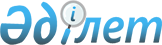 "Табиғи және техногендік сипаттағы төтенше жағдайлардың алдын алу және жою, халыққа шұғыл медициналық және психологиялық көмек көрсету жөніндегі функцияларды жүзеге асыратын қызметкерлердің, мемлекеттік өртке қарсы қызмет органдары қызметкерлерінің нысанды киімі мен арнайы киiм-кешегінің тиесiлiлік нормаларын бекіту туралы" Қазақстан Республикасы Төтенше жағдайлар министрінің 2022 жылғы 31 мамырдағы № 196 бұйрығына өзгерістер мен толықтырулар енгізу туралыҚазақстан Республикасы Төтенше жағдайлар министрінің м.а. 2023 жылғы 20 қазандағы № 573 бұйрығы
      БҰЙЫРАМЫН: 
      1. "Табиғи және техногендік сипаттағы төтенше жағдайлардың алдын алу және жою, халыққа шұғыл медициналық және психологиялық көмек көрсету жөніндегі функцияларды жүзеге асыратын қызметкерлердің, мемлекеттік өртке қарсы қызмет органдары қызметкерлерінің нысанды киімі мен арнайы киiм-кешегінің тиесiлiлік нормаларын бекіту туралы" Қазақстан Республикасы Төтенше жағдайлар министрінің 2022 жылғы 31 мамырдағы № 196 бұйрығына мынадай өзгерістер мен толықтырулар енгізілсін:
      көрсетілген бұйрықпен бекітілген табиғи және техногендік сипаттағы төтенше жағдайлардың алдын алу және оларды жою, халыққа шұғыл медициналық және психологиялық көмек көрсету жөніндегі функцияларды жүзеге асыратын қызметкерлердің, мемлекеттік өртке қарсы қызмет органдарының қызметкерлерінің нысанды киімінің және арнайы киім-кешегінің тиістілігі нормасында:
      1-бөлім. "Жоғары басшы құрамының нысанды киімі мен арнайы киiм-кешегінің тиесiлiлік нормалары" мынадай редакцияда жазылсын:
      "
      Ескертпе:
      * жоғары басшы құрамның нысанды киімі мен айырым белгілерінің суреттері мен сипаттамасы осы Нормаларға қосымшада келтірілген;
      1) Ақмола, Ақтөбе, Атырау, Шығыс Қазақстан, Батыс Қазақстан, Қарағанды, Қостанай, Павлодар, Солтүстік Қазақстан облыстарында және Астана қаласында қысқы киім-кешекті кию мерзімі екі есе қысқартылады, ал Алматы, Жамбыл, Қызылорда, Маңғыстау, Түркістан облыстарында және Алматы мен Шымкент қалаларында жазғы киім-кешекті кию мерзімі екі есе қысқартылады;
      2) нысанды киім және арнайы киім-кешек арнайы атақтарға сәйкес түсі бойынша барлық қажетті фурнитурамен жиынтықталып беріледі;
      3) тиесілілік нормаларында көзделген заттар қатарынан бір заттың орнына олардың құны шегінде басқаларын беруге рұқсат етіледі;
      4) жылы хром бәтеңке орнына қонышы биік бәтеңке беруге рұқсат етіледі.
      5) парадтық салтанатты нысанды киімінің орнына күнделікті киім беруге рұқсат етіледі;
      6) арнайы нысанды киім авариялық-құтқару және кезек күттірмейтін жұмыстарды жүргізу кезінде, күнделікті қызметте және сабақтарға, жиындар мен оқу-жаттығуларға қатысу кезінде пайдаланылады. Арнайы нысанды киім кезінде балағы түсіңкі шалбар киюге жол беріледі;
      7) кезекті арнаулы атақтар берілген кезде бұрын берілген заттай мүлік заттары мундирге, күртешелерге, свитерге және жейделерге берілген арнаулы атаққа сәйкес айырым белгілері бар погондардың бір жұбынан беріле отырып, жоспарлы қамтамасыз етуге (қалған кию мерзіміне) есептеледі.";
      2-бөлімде. "Аға және орта басшы құрамның нысанды киiмi мен арнайы киiм-кешегінің тиесiлiлiгі нормалары":
      реттік нөмірі 8-жол мынадай редакцияда жазылсын:
      "
      ";
      4-бөлімде. "Аға және орта басшы құрамдағы әйелдердiң нысанды киiмi және арнайы киiм-кешегінің тиесілілік нормалары":
      реттік нөмірі 14-жол мынадай редакцияда жазылсын:
      "
      ";
      7-бөлімде. "Қазақстан Республикасы Төтенше жағдайлар министрлігі білім беру ұйымдары курсанттарының нысанды киімі мен арнайы киім-кешегінің тиесілілік нормалары":
      реттік нөмірлері 38, 39 және 40-жолдар мынадай редакцияда жазылсын:
      ";
      7-бөлімде. "Қазақстан Республикасы Төтенше жағдайлар министрлігі білім беру ұйымдары курсанттарының нысанды киімі мен арнайы киім-кешегінің тиесілілік нормалары":
      ескертпе мынадай мазмұндағы 9) тармақшамен толықтырылсын:
      "9) Тозу мерзімі кестеге сәйкес жоғалады, бірақ оқу мерзімінен аспайды. Оқу аяқталғаннан кейін заттай мүліктер мен нысанды киім-кешектер есептен шығарылуға жатады.";
      Мынадай мазмұндағы 7-1-бөліммен толықтырылсын:
      "7-1 бөлім. Қазақстан Республикасы Төтенше жағдайлар Министрлігі білім беру ұйымдарының қыз-курсанттарының нысанды киімдері мен Арнайы киім-кешектерінің тиістілік нормалары
      Ескерту:
      * нысанды киім мен айырым белгілерінің суреттері мен сипаттамасы қосымшада келтірілген 
      осы нормаларға;
      1) Ақмола, Ақтөбе, Атырау, Шығыс Қазақстан, Батыс Қазақстан, Қарағанды, Қостанай, Павлодар, Солтүстік Қазақстан облыстары мен Астана қаласында қысқы киім кию мерзімі екі есеге, ал Алматы, Жамбыл, Қызылорда, Маңғыстау, Түркістан облыстары мен Алматы қалаларында қысқартылады ал Шымкент жазғы киім кию мерзімі екі есе қысқарады;
      2) нысанды киім мен Арнайы киім-кешек арнайы атақтарға сәйкес түсі бойынша барлық қажетті фурнитурамен жасақталған беріледі;
      3) бір заттың орнына тиістілік нормаларында көзделген заттар қатарынан басқаларын беруге рұқсат етіледі олардың құны;
      4) хроммен оқшауланған етіктің орнына жоғары беріктігі бар былғары етік беруге рұқсат етіледі;
      5) салтанатты-Шығыс нысанды киімнің орнына күнделікті киім беруге рұқсат етіледі;
      6) арнайы нысанды киім авариялық-құтқару және кезек күттірмейтін жұмыстарды жүргізу кезінде, күнделікті қызметте және сабақтарға, жиындар мен оқу-жаттығуларға қатысу кезінде пайдаланылады. Арнайы нысанды киіммен ақ футболка мен шалбар киюге рұқсат етіледі;
      7) кезекті арнаулы атақтар берілген кезде бұрын берілген заттай мүлік заттары берілген арнаулы атаққа сәйкес айырым белгілері бар погондардың бір жұбы бойынша мундирге, күртешелерге, жемпірге және жейделерге бере отырып, жоспарлы қамтамасыз етуге (киюдің қалған мерзіміне) есептеледі.
      8) тозу мерзімі кестеге сәйкес жоғалады, бірақ оқу мерзімінен аспайды. Оқу аяқталғаннан кейін заттай мүлік және нысанды киім кешек есептен шығаруға жатады.";
      8-бөлімде. "Қазақстан Республикасы Төтенше жағдайлар министрлігі білім беру ұйымдары курсанттарының мүкәммалдық және арнайы мүлкінің тиесілік нормалары":
      реттік нөмірі 11-жол мынадай редакцияда жазылсын:
      "
      ";
      8-бөлім. "Қазақстан Республикасы Төтенше жағдайлар министрлігі білім беру ұйымдары курсанттарының мүкәммалдық және арнайы мүлкінің тиесілік нормалары":
      мынадай мазмұндағы реттік нөмірі 13-жолмен толықтырылсын:
      "
      ";
      Табиғи және техногендік сипаттағы төтенше жағдайлардың алдын алу және оларды жою, халыққа шұғыл медициналық және психологиялық көмек көрсету жөніндегі функцияларды жүзеге асыратын қызметкерлердің, мемлекеттік өртке қарсы қызмет органдары қызметкерлерінің нысанды киімі мен арнайы киім-кешегінің тиесілілік нормаларына қосымшасында:
      1-тарауда "Жоғары басшы құрамның нысанды киімі":
      1 параграф мынадай редакцияда жазылсын:
      "Параграф 1. Жоғары басшы құрамның парадтық нысанды киімі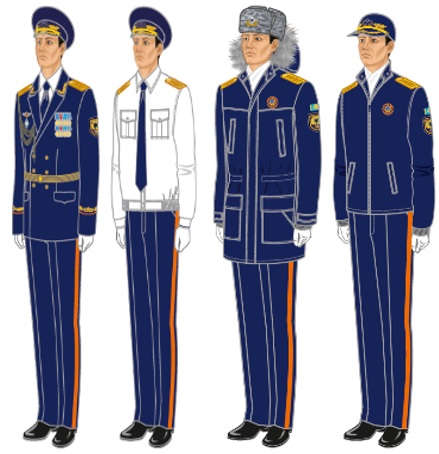 
      1-сурет
      1. Жоғары басшы құрамның парадтық салтанатты нысанды киімінің тізбесі (1-сурет):
      жазғы:
      қою көк түсті фуражка, тігісі алтын түстес;
      қою көк түсті ашық екі қаусырмалы жағасы мен жеңдерінде тігісі алтын түстес, мундир мен қызыл қоңыр лампастары бар қою көк түсті балағы түсіңкі шалбар;
      ақ түсті ұзын жеңді жейде;
      қою көк түсті галстук;
      қара түсті қысқа қонышты хром батиңке;
      алтын түстес салтанатты белдік;
      алтын түстес аксельбант;
      ақ түсті қолғап.";
      мынадай мазмұндағы 1-1-параграфпен толықтырылсын:
      "Параграф 1-1. Жоғары басшы құрамның парадтық салтанатты нысанды киімі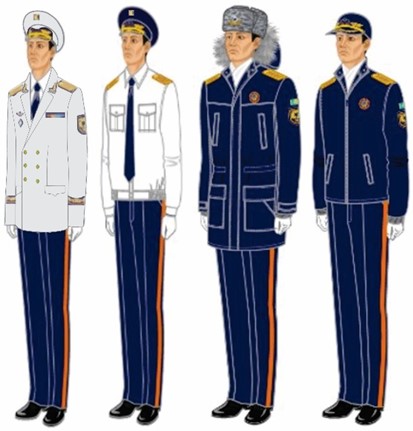 
      Сурет 1.1
      1-1. Жоғары басшы құрамның парадтық салтанатты нысанды киімінің тізбесі (1.1-сурет):
      жазғы:
      Ашық сұр түсті фуражка, тігісі алтын түстес;
      Ашық сұр түсті ашық екі қаусырмалы жағасы мен жеңдерінде тігісі алтын түстес, мундир мен қызыл қоңыр лампастары бар қою көк түсті балағы түсіңкі шалбар;
      ақ түсті ұзын жеңді жейде;
      қою көк түсті галстук;
      қара түсті қысқа қонышты хром батиңке;
      алтын түстес салтанатты белдік;
      алтын түстес аксельбант;
      ақ түсті қолғап.
      Ескертпе:
      1) ерекше жағдайларда қызыл қоңыр берет киген кезде кезектесетін ақ-қызғылт сары жолақтары бар тельняшкада арнайы нысанды киім киюге рұқсат етіледі;
      2) қысқы кезеңде Қою көк түсті алмалы-салмалы тері жиегі бар күләпарасымен ішкі күртешесі бар күнделікті қысқы күртеше алмалы-салмалы погондарды және ауыспалы жеңдік және төс белгілерін ауыстыру жолымен парадтық салтанатты күртешесіне қайта жабдықталады, ақ түсті кашнемен киіледі;
      3) суық ауа райында жазғы парадтық салтанатты нысанды киім және жылы ауа райында қысқы парадтық салтанатты нысанды киім кезінде қою көк түсті ішкі күртеше мен ақ түсті кашне, сұр түсті қаракөлден тігілген құлақшынның орнына қою көк түсті маусымаралық бейсболка киюге рұқсат етіледі.";
      4-параграфта:
      мынадай мазмұндағы 3) тармақпен толықтырылсын:
      "3) жоғары басшы құрамның жалған қалталары бар күрте мен камуфляжды түсті шалбар ҚР СТ 1140-2015 стандарт талаптарына сәйкес дайындалуы тиіс;
      Алынбалы капюшоны бар жапсырма қалталары бар оқшауланған күрте және камуфляж түсті жоғары басшы құрамның оқшауланған шалбары ҚР СТ 1250-2015 стандарт талаптарына сәйкес дайындалуы тиіс.
      Жоғары басшы құрамның сұр түсті қаракөлден жасалған құлаққап қалпақшасы ҚР СТ 2757-2015 сәйкес дайындалуы тиіс, сына тәрізді алты бөлшектен, лакталған күнқағардан және мұрын тұғырынан жасалған түбінен (басынан) тұрады.";
      7-тарауда "Айырым белгілері":
      2-параграф. мынадай редакцияда жазылсын:
      "2-параграф. Жеңдік және төс белгілер.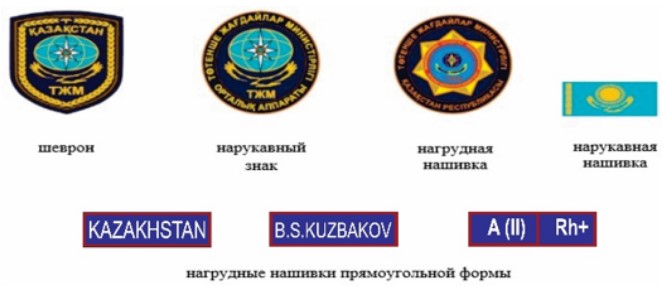 
      ";
      8-тарауда. "Табиғи және техногендік сипаттағы төтенше жағдайлардың алдын алу және оларды жою, халыққа шұғыл медициналық және психологиялық көмек көрсету жөніндегі функцияларды жүзеге асыратын қызметкерлердің, мемлекеттік өртке қарсы қызмет органдары қызметкерлерінің нысанды киімі мен айырым белгілерінің сипаттамасы":
      1-параграф:
      мынадай мазмұндағы 23-1, 23-2 және 23-3-тармақтармен толықтырылсын:
      "23-1. Ашық екі қаусырмалы мундир және қызыл қоңыр лампастары бар қою көк түсті балағы түсіңкі шалбардың сипаттамасы:
      1) ашық екі қаусырма өңірлі мундир мен қызыл қоңыр түсті лампастары бар қара-көк түсті балағы түсіңкі шалбар.
      Ерлер мундирі екі қаусырмалы, қара-көк түсті, жартылай қынамалы силуэтті, орталық бүйір түймелерімен үш нысанды түймеге түймеленеді, түймелердің екінші қатары - әрленген. Бүйір қиық және екі қалталары рамкаға фигуралы клапандармен. Арқасы ортаңғы тігісі шлицаға ауысады. Қондырмалы, қос тігісті жеңдер қайырмалармен. Қайырманың жоғарғы жиегіне теңбіл түсті жиек салынады. Сол және оң жеңдерде жең белгілері бар. Жағасы қайырмалы, қайырмалы. Мундирдің жағасы мен жеңінде – алтын түстес тігіс;
      2) қызыл қоңыр түсті лампастары бар қара көк түсті шалбар. Алдыңғы жартысы бүйір қалтасымен. Артқы оң жартысы клапанды рамкадағы тілік қалтасымен. Гульфик сыдырма ілгекке бекітіледі. Белдік жалғап тігілген, түймемен ілмекке және металл ілмекке түймеленеді.
      23-2. Ашық екі қаусырмалы парадтық салтанатты мундир және қызыл қоңыр лампастары бар ашық сұр түсті балағы түсіңкі шалбардың сипаттамасы:
      1) ашық екі қаусырма өңірлі мундир мен қызыл қоңыр түсті лампастары бар қара-көк түсті балағы түсіңкі шалбар.
      Ерлер мундирі екі қаусырмалы, ашық сұр түсті, жартылай қынамалы силуэтті, орталық бүйір түймелерімен үш нысанды түймеге түймеленеді, түймелердің екінші қатары - әрленген. Бүйір қиық және екі қалталары рамкаға фигуралы клапандармен. Арқасы ортаңғы тігісі шлицаға ауысады. Қондырмалы, қос тігісті жеңдер қайырмалармен. Қайырманың жоғарғы жиегіне теңбіл түсті жиек салынады. Сол және оң жеңдерде жең белгілері бар. Жағасы қайырмалы, қайырмалы. Мундирдің жағасы мен жеңінде – алтын түстес тігіс;
      2) қызыл қоңыр түсті лампастары бар қара көк түсті шалбар. Алдыңғы жартысы бүйір қалтасымен. Артқы оң жартысы клапанды рамкадағы тілік қалтасымен. Гульфик сыдырма ілгекке бекітіледі. Белдік жалғап тігілген, түймемен ілмекке және металл ілмекке түймеленеді.
      23-3. Ашық монобортты кительдің және дақ түсті жиегі бар қою көк түсті шалбардың сипаттамасы:
      1) ашық монобортты китель және қара-көк түсті дақ түсті жиегі бар түсіру шалбар.Китель ерлер қара-көк түсті, монобортный, жартылай іргелес силуэт, бортында төрт нысанды түймесі бар орталық бекіткіші бар. Кесетін бөшкелері бар сөрелер және бұйра клапандары бар жақтаулы екі бүйірлік ойық қалталар. Артқы жағы ортаңғы тігіспен сплайнға өтеді. Жеңдер тігілген, айналмалы екі тігісті. Қаптаманың жоғарғы жиегіне дақ түсті жиек тігіледі. Сол және оң жеңдерде тігілген жеңдік белгілер (жеңнің айналасында дақ және көлденең жиектен жеңнің шетіне дейін дақ түсті бойлық жиек). Жағасы тігілген, лапельдері бар.";
      мынадай мазмұндағы 32-1-тармақпен толықтырылсын:
      "32-1. Сыдырмалы ұзын жеңді күртеше мен қара көк түсті шалбар (жоғары офицерлік құрам үшін қызыл қоңыр түсті лампастары бар):
      1) көмкерме жолақшасы бар мойндығына дейін сыдырма ілгекпен түймеленетін орталық түймелігі бар жартылай қынама сұлбалы куртка.
      Өрешесінде иніші бар және иніштен басталатын бедерлі тігіс жүргізілген. Бедерлі тігістерінде жапырақшалы қапталдық қалта салынған (жоғары офицерлік құрам үшін – қалтаның аузына сыдырма ілгек салынған). Иніште өрешемен біріктіретін тігістің үстінде төс белгілерді (жалауша, сыныптылық) бекітуге арналған текстильді түймелік қосып тігілген. Куртканың етегіне куртканың етегінің енін реттеуге арналған созылмалы жиектеме қосып тігілген қапталдық тігіс тұсында белдік қосып тігілген.
      Артқы бойында иніші бар және иніштен басталатын бедерлі қос тігіс жүргізілген.
      Жеңдері қондырып тігілген, қос тігісті, манжеттері қосып тігілген, екі түймемен түймеленеді. Манжетті қосып тігу тігістерінде шынтақ тігісі жағына қарай бүкпесін салынған. Шынтақ тігісінің төменгі жағында – пуфта.
      Жеңдерін қондырып тігу тігісінде иық тұсында, өрешеге бір түймемен және торламалы ілгекпен түймеленетін, жапсырып тігілетін погондар тігілген.
      Сол жеңнің сыртқы жағында жеңді жең ойындысымен қосып тігу тігісінен 12 см қашықтықта жеңдегі белгінің жоғарғы шетіне дейін "ТЖМ" жеңдегі белгісі сыртқы матаның түсімен түстес жеңдік белгісі тігіледі.
      Жағасы қайырмалы.
      Куртканың енін етегі бойынша реттеу үшін куртканың етегі қосып тігілген белбеулі болады, қаптал жіктерінің аумағында созылмалы ызбадан ендірме салынады.Өрешесіне астар салынады. Сол жақ өрешесінің астарында тесілген ілмекке және түймеге салынатын жапсырма қалта болады.
      Өңірі, жағасы, манжеті, жеңдерінің шынтақтық тігісі, иніші және өрешесі мен артқы бойының бедерлі тігісі бойынша жиегінен сәндік қос тігіс жүргізілген. Жан қалтасының жапырақшасы және белбеуі бойынша сәндік тігіс жүргізіледі;
      2) қосып тігілген белбеулі классикалық тар балақты шалбарлар (жоғары офицерлік құрам үшін – бүйірлік тігісінде қызыл қоңыр түсті лампастары бар).
      Алдыңғы жарты бөлігінің кесілген бөлігінде өңделген жан қалтасы бар және нұсқарлары бар.
      Шалбардың алдыңғы жарты бөлігінде тізе сызығынан төмен астар болады.
      Артқыжартысында қымтаулы тігіс тігілген. Шалбардың оң жақ артқы жартысына ішкі аспалы ілгекпен және түймемен түймеленетін жиектелген қақпақшалы қалта салынған. Шалбардың қаптал тігістері бойынша сәндік тігіс тігілген.
      Шалбардың белінде 6 ұстағыш орналасқан: 2 – алдыңғы жартылардың жебелерінде, екуі артқы жартыға бүйір тігістерінде, екуі ортаңғы артқы жартысында.
      50 өлшемінен асатын белдеуде – 8 ұстағыш.
      Шалбар белдіктегі түймесі бар ілмекке және гульфикадағы сыдырма ілмекке түймеленеді.
      Шалбардың төменгі жағы бүгілу сызығы бойынша шалбар бауын баптай отырып, иілуге тігіспен өңделеді.";
      2-параграф. мынадай мазмұндағы 48-1-тармақпен толықтырылсын:
      48-1 Сыдырмалы ұзын жеңді күртеше мен қара көк түсті шалбар (жоғары офицерлік құрам үшін қызыл қоңыр түсті лампастары бар):
      1) көмкерме жолақшасы бар мойндығына дейін сыдырма ілгекпен түймеленетін орталық түймелігі бар жартылай қынама сұлбалы куртка.
      Өрешесінде иніші бар және иніштен басталатын бедерлі тігіс жүргізілген. Бедерлі тігістерінде жапырақшалы қапталдық қалта салынған (жоғары офицерлік құрам үшін – қалтаның аузына сыдырма ілгек салынған). Иніште өрешемен біріктіретін тігістің үстінде төс белгілерді (жалауша, сыныптылық) бекітуге арналған текстильді түймелік қосып тігілген. Куртканың етегіне куртканың етегінің енін реттеуге арналған созылмалы жиектеме қосып тігілген қапталдық тігіс тұсында белдік қосып тігілген.
      Артқы бойында иніші бар және иніштен басталатын бедерлі қос тігіс жүргізілген.
      Жеңдері қондырып тігілген, қос тігісті, манжеттері қосып тігілген, екі түймемен түймеленеді. Манжетті қосып тігу тігістерінде шынтақ тігісі жағына қарай бүкпесін салынған. Шынтақ тігісінің төменгі жағында – пуфта.
      Жеңдерін қондырып тігу тігісінде иық тұсында, өрешеге бір түймемен және торламалы ілгекпен түймеленетін, жапсырып тігілетін погондар тігілген.
      Сол жеңнің сыртқы жағында жеңді жең ойындысымен қосып тігу тігісінен 12 см қашықтықта жеңдегі белгінің жоғарғы шетіне дейін "ТЖМ" жеңдегі белгісі сыртқы матаның түсімен түстес жеңдік белгісі тігіледі.
      Жағасы қайырмалы.
      Куртканың енін етегі бойынша реттеу үшін куртканың етегі қосып тігілген белбеулі болады, қаптал жіктерінің аумағында созылмалы ызбадан ендірме салынады.
      Өрешесіне астар салынады. Сол жақ өрешесінің астарында тесілген ілмекке және түймеге салынатын жапсырма қалта болады.
      Өңірі, жағасы, манжеті, жеңдерінің шынтақтық тігісі, иніші және өрешесі мен артқы бойының бедерлі тігісі бойынша жиегінен сәндік қос тігіс жүргізілген. Жан қалтасының жапырақшасы және белбеуі бойынша сәндік тігіс жүргізіледі;
      2) қосып тігілген белбеулі классикалық тар балақты шалбарлар (жоғары офицерлік құрам үшін – бүйірлік тігісінде қызыл қоңыр түсті лампастары бар).
      Алдыңғы жарты бөлігінің кесілген бөлігінде өңделген жан қалтасы бар және нұсқарлары бар.
      Шалбардың алдыңғы жарты бөлігінде тізе сызығынан төмен астар болады.
      Артқыжартысында қымтаулы тігіс тігілген. Шалбардың оң жақ артқы жартысына ішкі аспалы ілгекпен және түймемен түймеленетін жиектелген қақпақшалы қалта салынған. Шалбардың қаптал тігістері бойынша сәндік тігіс тігілген.
      Шалбардың белінде 6 ұстағыш орналасқан: 2 – алдыңғы жартылардың жебелерінде, екуі артқы жартыға бүйір тігістерінде, екуі ортаңғы артқы жартысында.
      Шалбар белдіктегі түймесі бар ілмекке және гульфикадағы сыдырма ілмекке түймеленеді.
      Шалбардың төменгі жағы бүгілу сызығы бойынша шалбар бауын баптай отырып, иілуге тігіспен өңделеді;
      3) астары бар, тік пішілген юбка, жиек салынған жалғап тігілген белдік. Алдыңғы жартысы сол жақ белден төменгі сызыққа дейін тік бедерлі тігіспен. Артқы жартысы ойықтармен және ортаңғы тігіспен, ұшатын саңылаумен аяқталады. Ортаңғы тігістің жоғарғы бөлігінде сыдырма өңделеді. Белдік сырылып тігілген, бір ілмекті және түймеге түймеленеді.".
      2. Қазақстан Республикасы Төтенше жағдайлар министрлігінің Қаржы және мемлекеттік сатып алу департаменті Қазақстан Республикасының заңнамасында белгіленген тәртіппен:
      1) осы бұйрықты Қазақстан Республикасы Төтенше жағдайлар министрлігінің интернет-ресурсына орналастыруды;
      2) осы бұйрықты қазақ және орыс тілдерінде Қазақстан Республикасы нормативтік құқықтық актілерінің эталондық бақылау банкіне ресми жариялау және енгізу үшін Қазақстан Республикасы Әділет министрлігінің "Қазақстан Республикасының Заңнама және құқықтық ақпарат институты" шаруашылық жүргізу құқығындағы республикалық мемлекеттік кәсіпорнына жіберуді қамтамасыз етсін.
      3. Осы бұйрықтың орындалуын бақылау Қазақстан Республикасы Төтенше жағдайлар министрлігінің аппарат басшысына жүктелсін.
      4. Осы бұйрық алғашқы ресми жарияланған күнінен кейін күнтізбелік он күн өткен соң қолданысқа енгізіледі.
      "КЕЛІСІЛДІ"
      Қазақстан Республикасының
      Қаржы Министрлігі
					© 2012. Қазақстан Республикасы Әділет министрлігінің «Қазақстан Республикасының Заңнама және құқықтық ақпарат институты» ШЖҚ РМК
				
р/с №
Нормалардың атауы
1 адамға өлшем бірлікті сандық түрде есептегенде
Кию мерзімі
Ескертпе
1
2
3
4
5
1-кіші бөлім. Парадтық нысанды киім*

Жазғы

1.
Қою көк түстi фуражка
1 дана
5 жыл
2.
Қою көк түсті ашық екі қаусырмалы мундир мен қызыл қоңыр лампастары бар қою көк түсті балағы түсіңкі шалбар
1 жинақ
5 жыл
3.
Ақ түстi ұзын жеңді жейде
1 дана
3 жыл
4.
Қара түстi, хром бәтеңке
1 жұп
3 жыл
2-кіші бөлім. Парадтық-салтанатты нысанды киім*

Жазғы

5.
Ашық сұр түстi фуражка
1 дана
5 жыл
6.
Ашық сұр түсті ашық екі қаусырмалы мундир мен қызыл қоңыр лампастары бар қою көк түсті балағы түсіңкі шалбар
1 жинақ
5 жыл
7.
Ақ түстi ұзын жеңді жейде
1 дана
3 жыл
8.
Қара түсті лакталған бәтеңке
1 жұп
4 жыл
Қысқы
Қысқы
Қысқы
Қысқы
Қысқы
9.
Сұр түсті қаракөл жағасы мен погондары бар болат түсті оқшауланған Пальто
1 дана
7 жыл
3-кіші бөлім. Күнделікті нысанды киім*

Жазғы

10.
Қою көк түстi фуражка
1 дана
3 жыл
11.
Қою көк түсті бейсболка
1 дана
3 жыл
12.
Бір қаусырмалы ашық китель және қызыл қоңыр түсті жиегі бар қара көк түсті балағы түсіңкі шалбар
1 компл.
3 года
13.
Көгілдір түстi ұзын жеңді жейде
2 дана
2 жыл
14.
Көгілдір түстi қысқа жеңдi жейде
2 дана
2 жыл
15.
Ақ түсті футболка
2 дана
1 жыл
16.
Қара түстi, хром бәтеңке
1 жұп
2 жыл
17.
Сыдырмалы ұзын жеңді күртеше мен қызыл қоңыр лампастары бар қою көк түсті балағы түсіңкі шалбар (кеңсе формасы)
1 жинақ
1 жыл
18.
Қою көк түсті қысқа жеңді және погонды күртеше мен шалбар (кеңселік киім нысаны)
1 жинақ
1 жыл
19.
Погондары бар қою көк түсті маусымдық плащ
1 дана
4 жыл
20.
Қара түсті былғары етік
1 жұп
4 жыл
Қысқы

21.
Сұр түсті қаракөлден тігілген құлақшын
1 дана
5 жыл
22.
Қою көк түсті маусымаралық бейсболка
1 дана
3 жыл
23.
Қою көк түсті алмалы-салмалы тері жиегі бар күләпарасымен ішкі күртешесі бар астары жылы күртеше
1 дана
3 жыл
24.
Погондары бар қою көк түсті свитер
1 дана
2 жыл
25.
Сұр түсті қаракөлден тігілген жағасы бар астары жылы қара түсті былғары плащ
1 дана
4 жыл
26.
Қара түсті былғары плащ
1 дана
4 жыл
27.
Қара түсті жылы хром етік
1 жұп
3 жыл
28.
Қара түсті іші жылы қысқа қонышты былғары етік
1 жұп
2 жыл
4-кіші бөлім. Арнайы нысанды киім

29.
Жазғы арнайы киiм
1 жинақ
3 жыл
Қою көк түсті бейсболка немесе қою қызғылт сары түсті берет; сыдырмалы ұзын жеңді күртеше және қою көк түсті шалбар; түймелері бар қысқа жеңді жейде және қою көк түсті шалбар; ақ түсті футболка немесе кезектескен ақ-қызғылт сары жолақтары бар тельняшка; қара түсті ұзын қонышты былғары бәтеңке
30.
Қысқы арнайы киiм
1 жинақ
3 жыл
Сұр түсті таби,и қаракөлден тігілген жылы құлақшын; қою көк түсті маусымаралық бейсболка; қою көк түсті алмалы-салмалы тері жиегі бар күләпарасымен ішкі күртешесі бар жылы күртеше және қою көк түсті астары жылы шалбар; қою көк түсті ойығы жоқ свитер; қара түсті жылы қонышы қысқы биік былғары бәтеңке
5-кіші бөлім. Дала нысанды киім*

Жазғы

31.
Қою көк түсті бейсболка
1 дана
2 жыл
32.
Қою көк түсті жапсырма қалталы күртеше мен шалбар
1 жинақ
2 жыл
33.
Қою көк түсті футболка
1 дана
2 жыл
34.
камуфляж түсті жапсырма қалталы күртеше мен шалбар
1 жинақ
2 жыл
35.
камуфляж түсті футболка
1 дана
2 жыл
36.
Қара түсті қонышы биік былғары бәтеңке
1 жұп
2 жыл
37.
Далалық фуражка
1 дана
1 жыл
Қысқы

38.
Қою көк түсті матадан тігілген жылы құлақшын
1 дана
2 жыл
39.
Қою көк түсті жапсырма қалталармен алмалы-салмалы күләпарасы бар жылы күртеше
1 жинақ
2 жыл
жиынтықта қою көк түсті тоқылған бөрік
40.
камуфляж түсті жапсырма қалталармен алмалы-салмалы күләпарасы бар жылы күртеше
1 жинақ
2 жыл
жиынтықта қою көк түсті тоқылған бөрік
41.
Қара түсті қонышы биік жылы қысқы былғары бәтеңке.
1 жұп
2 жыл
6-кіші бөлім. Аксессуарлар*

42.
Қою көк түсті галстук
2 дана
2 жыл
43.
Галстук қысқышы
2 дана
4 жыл
44.
Алтын түстес аксельбант
1 дана
7 жыл
Жоғары және аға офицерлер құрамы үшін
екі ұшы бар, бір ұшы бар орта офицерлер құрамы үшін
45.
Алтын түсті салтанатты белбеу
1 дана
7 жыл
46.
Ақ түсті қолғап
1жұп
5 жыл
47.
Қара түсті былғары қолғап
1 жұп
2 жыл
48.
Қою көк түсті кашне
2 дана
2 жыл
49
Ақ түсті кашне
1 дана
3 жыл
50.
Қара түсті галстук
1 дана
2 жыл
51.
Ақ түсті іші жылы (былғары) қолғап
1 жұп
7 жыл
52.
Далалық белбеу
1 жинақ
7 жыл
7-кіші бөлім. Керек-жарақтар

53.
Сөмкесі бар желбегей костюм
1 жинақ
4 жыл
54.
Далалық сөмке
1 дана
7 жыл
55.
Астары және жылу-ұстайтын кілемшесі бар ұйықтауға арналған (каримат) қап
1 жинақ
5 жыл
56.
Жеке заттарға арналған нессесері бар сөмке (рюкзак)
1 дана
5 жыл
8-кіші бөлім. Іш киім

57.
Жеңдері бар кезектесетін көлденең ақ-қызығлт сары жолдақтары бар тельняшка
2 дана
1 жыл
58.
Жеңсіз кезектесетін көлденең ақ-қызығлт сары жолдақтары бар тельняшка
2 дана
1 жыл
59.
Бір түсті футболка
2 дана
1 жыл
60.
Ақ түсті майка
2 дана
1 жыл
61.
Іш киім
1 жинақ
1 жыл
8.
Сыдырмалы ұзын жеңді күртеше мен қара көк түсті балағы түсіңкі шалбар (кеңселік киім нысаны)
1 компл.
2 жыл
14.
Сыдырмалы ұзын жеңді күртеше мен қызыл қоңыр жиегі бар, қара көк түсті шалбар (белдемше) (кеңселік киім нысаны)
1 жиынтық
2 жыл
38.
Несессері бар сөмке (рюкзак)
1 жинақ
4 жыл
Жиынтықта: тысы бар металл құты; металл қазан; ұйықтайтын қап; аккумуляторлар жиынтығы бар маңдай шамы; жылу оқшаулағыш каримат
39.
Су өткізбейтін костюм*
1 жинақ
4 жыл
мүкәммалдық мүлік
40.
Сигналдық кеудеше
1 дана
4 жыл
мүкәммалдық мүлік
№ п/п
Нормалардың атауы
1 адамға өлшем бірлікті сандық түрде есептегенде
Кию мерзімі
Ескертпе
1
2
3
4
5
1-кіші бөлім. Парадтық-салтанатты нысанды киім*

Жазғы

1.
Қара көк түсті Шляпа
1 дана
4 жыл
2.
Ашық бір төсті Китель және қара көк түсті юбка (шалбар), дақ түсті жиегі бар
1 жинақ
4 жыл
3.
Ақ түсті ұзын жеңді көйлек
1 дана
2 жыл
4.
Қара түсті лакталған аяқ киім
1 дана
2 жыл
2-кіші бөлім. Күнделікті нысанды киім*

Жазғы

5.
Қара көк түсті Шляпа
1 дана
4 жыл
6.
Қою көк бейсбол қалпақ
1 дана
2 жыл
7.
Ашық бір төсті Китель және қара көк түсті юбка (шалбар), дақ түсті жиегі бар
1 жинақ.
2 года
жиынтықта 1 китель, 1 юбка және 1 шалбар бар
8.
Көк түсті ұзын жеңді көйлек
2 дана.
2 жыл
9.
Көк түсті қысқа жеңді көйлек
2 дана
2 жыл
10.
Ақ түсті Футболка
1 дана
1 жыл
11.
Қара былғары аяқ киім
1 дана
2 жыл
қысқы

12.
Қара көк түсті цигейк құлаққап қалпақшасы
1 дана.
2 жыл
13.
Қалқымалы қалталары және қара көк түсті алынбалы капюшоны бар оқшауланған күрте (жиынтықта қара көк түсті тоқылған қалпақ)
1 дана
2 жыл
14.
Қара түсті оқшауланған былғары етік
1 дана
2 жыл
3-кіші бөлім. Спорттық нысанды киім*

15.
Спорттық жаттығу костюмі**
1 жиынтық.
2 года
16.
Спорттық аяқ киім
1 жұп
2 жыл
4-кіші бөлім. Арнайы нысанды киім

17.
Жазғы арнайы киім
1 жиынтық
2 жыл
Қою көк түсті бейсбол қалпақ немесе қою қызғылт сары түсті алады; ұзын жеңді күрте және Қою көк түсті юбка (шалбар); түймелері бар қысқа жеңді көйлек және Қою көк түсті юбка (шалбар); қара көк түсті футболка немесе ауыспалы ақ-қызғылт сары жолақтары бар көкірекше; былғары етікжоғары қара түсті берцами
18.
Қысқы арнайы киім
1 жиынтық
2 жыл
Қара көк түспен оқшауланған матадан жасалған құлаққап-қалпақ; алмалы-салмалы капюшоны бар жалған қалталары бар оқшауланған күрте және Қою көк түспен жылытылған шалбар; қара көк түспен ойығы жоқ жемпір; қара түспен оқшауланған қыс мезгіліндегі былғары етік
5-кіші бөлім. Аксессуарлар

19.
Қою көк түсті Галстук
2 дана
2 жыл
20.
Галстук қысқышы
2 дана
4 жыл
21.
Аксельбант алтын түсті
1 дана
4 жыл
22.
Ақ түсті салтанатты белдік
1 дана
4 жыл
23.
Ақ түсті қолғап
1 жұп
4 жыл
24.
Қара түсті оқшауланған қолғаптар
1 жұп
2 жыл
25.
Қара көк түсті Кашне
2 дана
2 жыл
26.
Кашне ақ түсті
1 дана
4 жыл
27.
Жаға
12 дана
1 жыл
28.
Орамал
4 дана
2 жыл
6-кіші бөлім. Керек-жарақтар

29.
Несессері бар сөмке (рюкзак)
1 жиынтық
4 жыл
В комплекте: фляжка металлическая с чехлом; котелок металлический; спальный мешок; фонарь налобный с комплектом аккумуляторов; теплоизоляционный каримат
30.
Сигналдық кеудеше
1 дана
4 жыл
31.
Сөмкесі бар жаңбыр костюмі
1 дана
4 жыл
32.
Далалық сержант сөмкесі
1 дана
4 жыл
7-кіші бөлім. Іш киім

33.
Оқшауланған Гамаж
2 жиынтық
1 жыл
34.
Жылы іш киім
1 жиынтық
2 жыл
35.
Жылы колготкалар
2 жұп
1 жыл
36.
Мақта шұлықтар
4 жұп
1 жыл
37.
Жүннен жасалған шұлықтар
1 жұп
1 жыл
38.
Мақта сүлгі
3 дана
1 жыл
39.
Сүлгі монша
1 дана
1 жыл
40.
Аяқ сүлгі
2 дана.
1 жыл
41.
Казармалық тәпішке
1 жұп
2 жыл
11.
Ақ жайма
2 дана.
1 жыл
13.
Көрпе жамылғысы
2 дана.
1 жыл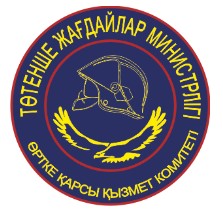 
өртке қарсы қызмет комитетінің қызметкерлеріне арналған жеңдік белгі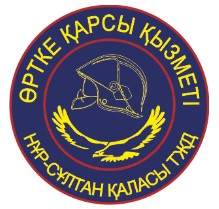 
аумақтық бөлімшелердің қызметкерлеріне арналған жеңдік белгі
      Қазақстан РеспубликасыныңТөтенше жағдайлар министрініңміндетін атқарушы 

Б. Сыздықов
